INFORME SOBRE LAS GESTIONES REALIZADAS POR LA DIPUTADA JOSEFINA GARZA BARRERA, DURANTE EL MES DE OCTUBRE DE 2020.En cumplimiento a lo dispuesto por el artículo 26 fracción XIII de la Ley de Acceso a la Información Pública para el Estado de Coahuila de Zaragoza, informo las gestiones realizadas por la suscrita Diputada del Distrito VI, en los siguientes términos:Estas fueron las gestiones que lleve a cabo en mi Distrito durante el mes de octubre de 2020, por lo que me permito acompañar algunas fotografías como evidencia de dichas actividades.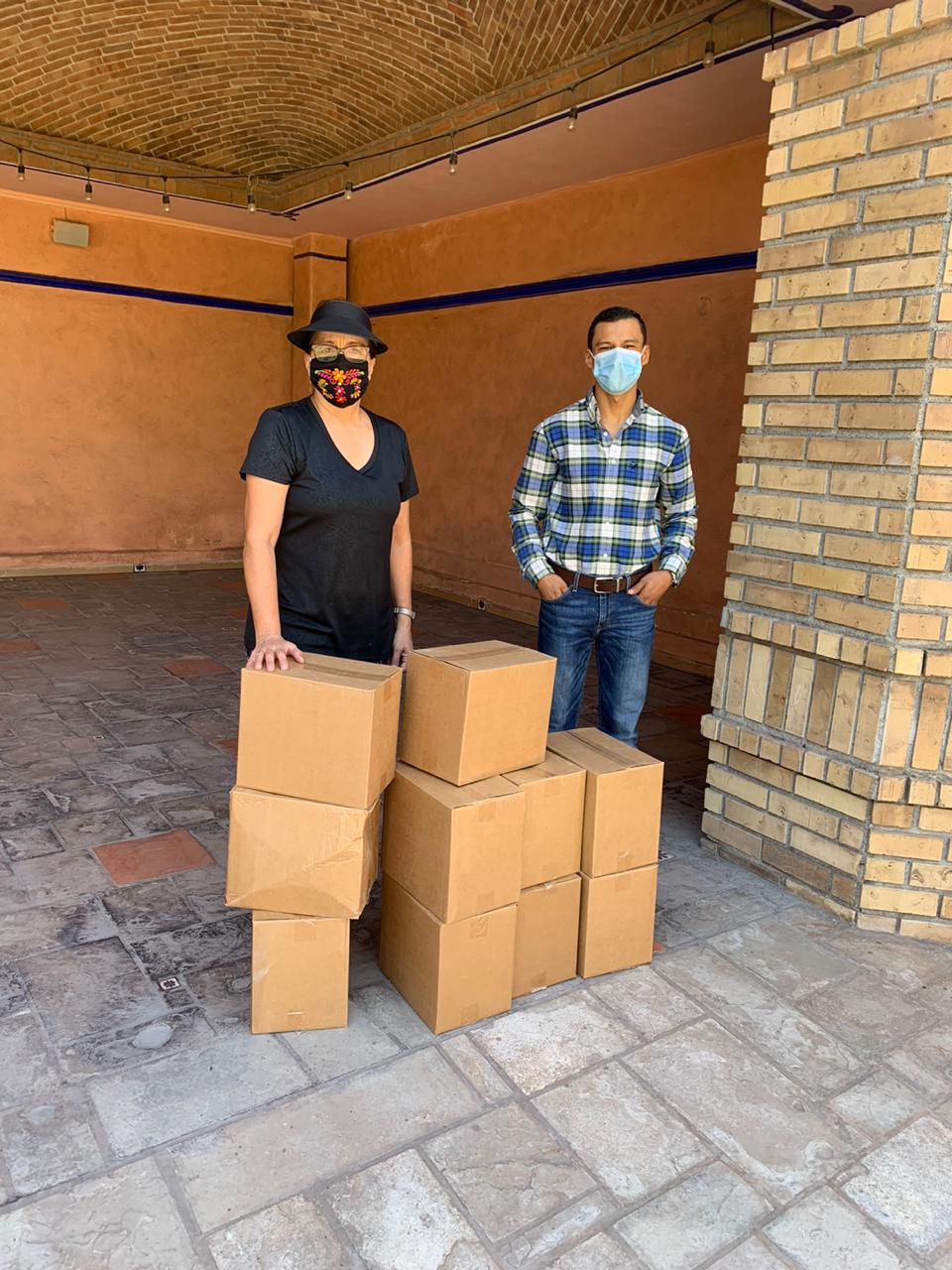 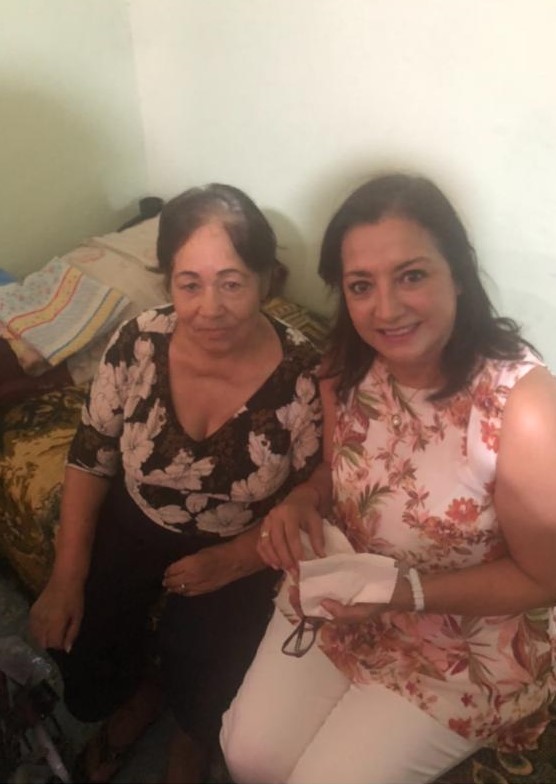 Saltillo, Coahuila noviembre de 2020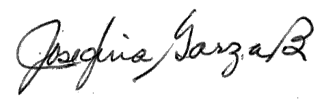 JOSEFINA GARZA BARRERADIPUTADADIRECCIÓN DE LA OFICINA DE GESTIÓN:JOSEFINA GARZA BARRERAComité Municipal del PRI. Calle Libertad 614, Zona Centro. Cd. Frontera, Coahuila.OCTUBRE 2020OCTUBRE 2020N° DE GESTIONESTIPO DE GESTIONES REALIZADAS36Entrega de Kits de Limpieza 138Entrega de despensas, Castaños, Frontera, Monclova26Entrega de Apoyos Económicos 20Entrega de Medicamentos150Entrega de Platillos de comida a colonias6Entrega de Apoyos Funerarios  